CARBOHYDRATES AND FIBER STUDY GUIDE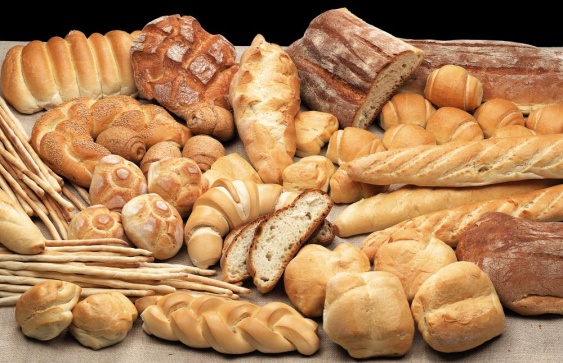      Name:________________________________     Period:_______What is a Carbohydrate?Carbohydrates are the main ________________found in the ____________ group.Carbohydrates can be found in ____________ quantities from the other ____________   ______________.Carbohydrates should be ______________% of our daily food intake.The primary function of carbohydrates is to ___________________.Caloric Content of CarbohydratesCarbohydrates provide _____ calories per gram.A ______________ is the unit used to measure the _____________   ________________ of foods.So, for each ______________ of carbohydrate you eat, you are given _____________units of _____________________.Types of Carbohydrates_______________ Carbohydrates Also called ___________________________________ Carbohydrates Also called ___________________________________Also called _______________ or _________________A form of a __________________________________Functions of CarbohydratesSimple Carbohydrates Provides a ______________energy source.Complex CarbohydratesProvides a ___________   ______________, continuous energy source. FiberAttracts _____________ to our ______________and _____________food through the intestines faster.Helps to keep _____________movements ______________ in form and reduces problems related to ___________________. Foods Sources of Simple Carbohydrates___________________________ _________________ sugar___________________________________________ sugar___________________________________________ sugar___________________________________________ sugar___________________________________________sugarFood Sources of Complex Carbohydrates_____________________grains__________________ productsDried ______________________________________________________________________Parts of a Wheat Kernel_________________________Nutrients Provided_____________________________________________________________________________(#7 - Parts of a Wheat Kernel continued)Nutrients Provided:Unsaturated _______________   _______________________________________________________________________________________________________________________Other ___________________   ____________________ ____________________________Nutrients Provided:_______________________________________________________________________________________Food Sources of Fiber________________   and   ______________________Especially the ________________or ___________________Whole ____________________________________________________________________ CerealsDry _____________________________________________Split __________________________________________Digestive Process of Simple and Complex CarbohydratesSimple CarbohydratesDigested ____________and _______________ by the body.Complex carbohydrates ____________ down into _____________ sugars for an _______________digestive process.  Digestive Process of Fiber____________________ is a non-digestible fiber.Which means the body does not _____________ or ____________fiber.  It passes right through your body like a bull dozer, __________   the ___________ as it goes.______________ plenty of _______________ is key for a ______________digestive process.  Fiber and WaterIn the small and large intestines, ____________ attracts ____________ just like a dry sponge soaking up water.When fiber acts like a sponge, the amount of material in the intestine is ___________________.Therefore, fiber creates _____________ in the diet.You are going to feel ___________longer.The ____________   ___________ mixture of fiber and water help ____________food through the intestines._________fiber diets do __________ attract ________________.Without the presence of fiber and water in the intestines, the digested food mixture becomes ____________, hard or stale – you become ____________________!  Daily Recommendations for Carbohydrates and FiberMake ____________ your grain intake _____________ grains.The National Cancer Institute recommends ________________ grams of daily fiber.Fiber may reduce the risks of _____________________, ____________and ______________cancer. 